Wanderurlaub im Gebirge…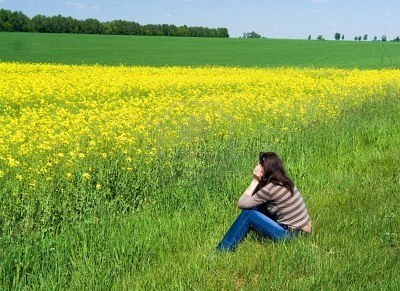 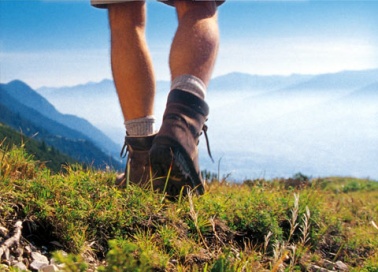 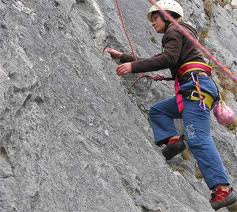   Die Landschaft bewundern	ausruhen	  wandern              steigen               klettern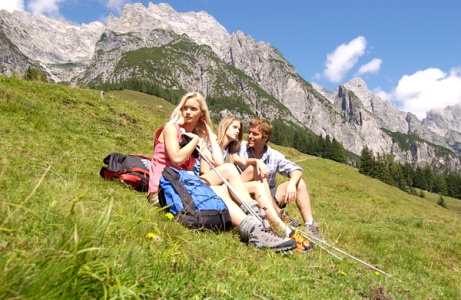 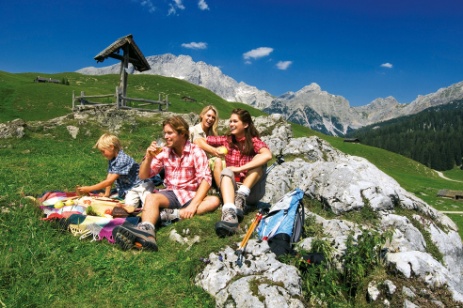 Die Natur beobachten		sich erholen	Picknick machen	mit Familie Zeit verbringen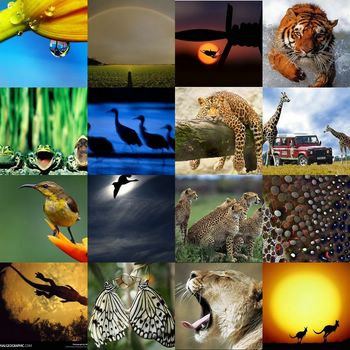 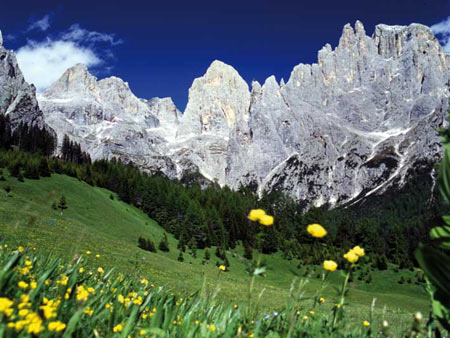 Flora und Fauna bewundern	die unter Naturschutz stehen	die Schönheit der Berge bewundern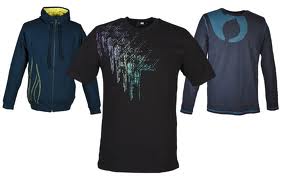 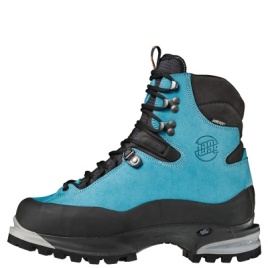 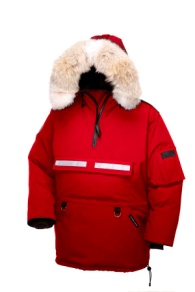 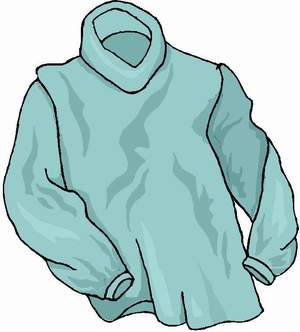 Sportliche Kleidung		Schuhe mit fester Sohle	         der Anorak	warmer Pulli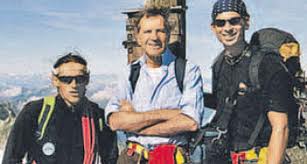 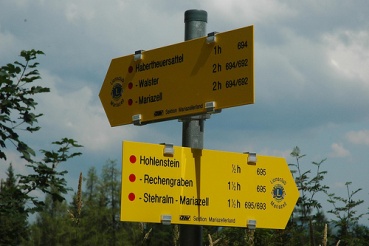 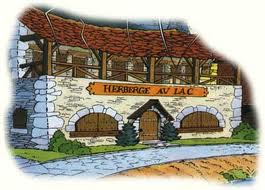 Mit dem Bergführer wandern	   die Wanderpfade nicht verlassen	in der Herberge bleibenWAS BEDEUTET DAS?Bergsteiger		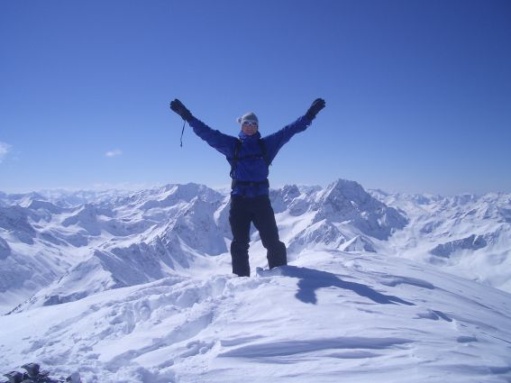 Bergtourist		Wanderer		GipfelBergführerBergkette	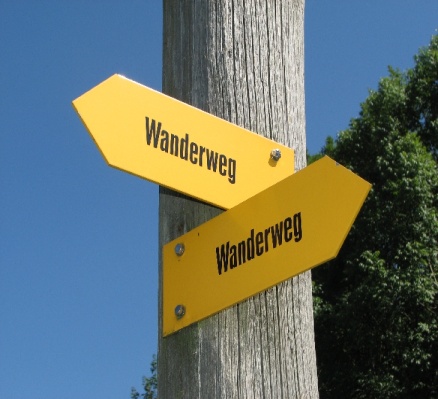 Pfad	Weg	Route		Strecke		WanderwegDer Rucksack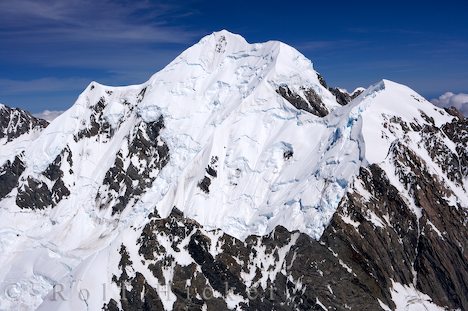 Das Gebirge Die NaturDer NationalparkBilde!Der Berg + steigen =  ………………………………………………………Wandern + der Pfad =  ………………………………………………………Klettern + die Strecke =  ………………………………………………………Wandern + die Karte =  ………………………………………………………Die Natur + schützen =  ………………………………………………………Der Sack + schlafen =  ………………………………………………………Der Berg + der Führer =  ………………………………………………………Die Natur + der Freund =  ………………………………………………………Der Berg + die Kette =  ………………………………………………………Beantworte!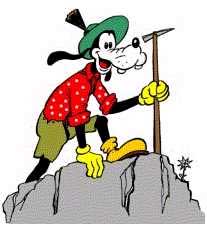 Was kann man im Gebirge machen?Was soll man in den Urlaub mitnehmen?Was soll man machen, um den Weg nicht zu verfehlen?Was kann man auf dem Gebiet der Tatra bewundern?Magst du ins Gebirge fahren? Schreib im Futur I !Im Gebirge machst du viele interessante Wanderungen.Als ich im Gebirge war, übernachtete ich in einer Berghütte.Während der ganzen Route sangen und sprachen wir.Erst auf dem Gipfel ruhen wir uns ein bisschen aus.Im Wanderurlaub im Gebirge trägt jeder einen Rucksack und einen Schlafsack.http://www.schlenken.at/witze/witze.htm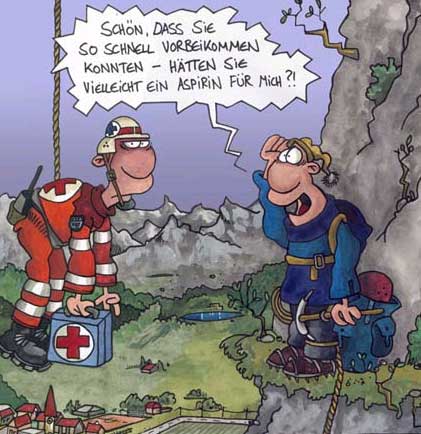 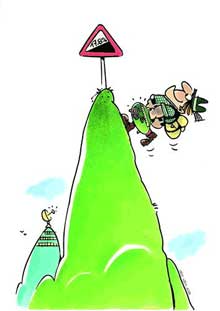 Zwei Bergsteiger auf dem Weg nach oben. Auf einmal rutscht der eine aus, stürzt Kopf über in eine Gletscherspalte. "Hast du dir wehgetan, Kurt?", ruft ihm sein Freund nach.
"Neeein!" - "Wieso nicht?" - "Ich falle noch!"Treffen sich zwei Yetis. Sagt der eine: "Du, ich habe einen Mann gesehen."
"Wie, den gibts wirklich?"Ein Bergführer führt eine Gruppe durch den dichten Bergwald der Rockys, den Weg haben sie schon vor
Stunden verloren. Schließlich murrt die Gruppe und  der Bergführer gibt zu, daß es sich verirrt hat.
Einer aus der Gruppe fragt: "Wie konnte Ihnen das  passieren, Sie sind doch angeblich der beste 
Bergführer der USA?" "Ja" sagt der,  "aber wir sind inzwischen in Kanada!"